ФИО педагога: Цыпина Наталья Владимировна                                                                                                                                                                                                                                                                                   Программа: «Радужный мир»Объединение: 1ДН.Дата занятия по рабочей программе: 1ДН 05.02; 10.02.2020Тема занятия: Квиллинг  Задание: «Бабочка», «Котёнок».Материалы: полоски бумаги для квиллинга, клей, ножницы, картон, салфетки для рук, инструмент для кручения полосок из бумаги.Порядок выполнения:  1. Выполняем 2 работы.2. Рассматриваем схемы, определяем из каких деталей состоит картинка.3. Для изготовления тела кошки, и мишки соединяем две полоски в длину и затем накручиваем свободный ролл. Из него делаем для кошки каплю, медведю оставляем свободный ролл.4. Продолжаем работу согласно схеме.Важная информация (по необходимости):            1. Работу выполняйте аккуратно.           2. Выполняя задание, старайтесь что-то добавить своё.К выполнению работы желательно привлечь взрослых или старших сестёр, братьевЖелаю вам успешно справиться с заданиямиРезультат сдать педагогу: 12 февраля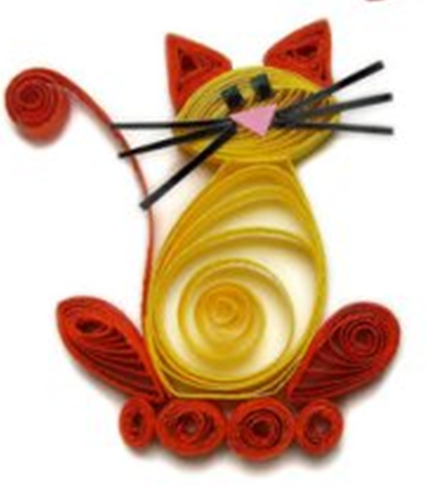 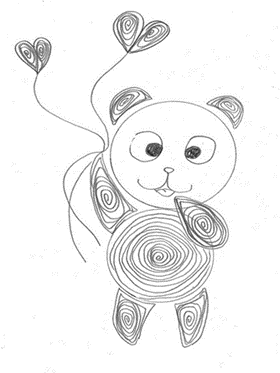 ФИО педагога: Цыпина Наталья Владимировна                                                                                                                                                                                                                                                                                   Программа: «Радужный мир»Объединение: 1ВН.Дата занятия по рабочей программе: 1ВН 06.02; 11.02.2020Тема занятия: квиллингЗадание: «Бабочка», «Котёнок»Материалы: Материалы: полоски бумаги для квиллинга, клей, ножницы, картон, салфетки для рук, инструмент для кручения полосок из бумаги.Порядок выполнения: 1. Выполняем 2 работы2. Рассматриваем схемы, определяем из каких деталей состоит картинка.3. Для изготовления тела и кошки, и мишки соединяем две полоски в длину и затем накручиваем свободный ролл. Из него делаем для кошки каплю, медведю оставляем свободный ролл.4. Продолжаем работу согласно схеме.Важная информация (по необходимости):            1. Работу выполняйте аккуратно.           2. Выполняя задание старайтесь что-то добавить своё.К выполнению работы желательно привлечь взрослых или старших сестёр, братьевЖелаю вам успешно справиться с заданиямиРезультат сдать педагогу: 13 февраляФИО педагога: Цыпина Наталья Владимировна                                                                                                                                                                                                                                                                                   Программа: «Радужный мир»Объединение: 1АН.Дата занятия по рабочей программе: 1АН 07.02; 11.02.2020Тема занятия: КвиллингЗадание: «Бабочка», «Котёнок»Материалы: полоски бумаги для квиллинга, клей, ножницы, картон, салфетки для рук, инструмент для кручения полосок из бумаги.Порядок выполнения: 1. Выполняем 2 работы2. Рассматриваем схемы, определяем из каких деталей состоит картинка.3. Для изготовления тела и кошки, и мишки соединяем две полоски в длину и затем накручиваем свободный ролл. Из него делаем для кошки каплю, медведю оставляем свободный ролл.4. Продолжаем работу согласно схеме.Важная информация (по необходимости):            1. Работу выполняйте аккуратно.           2. Выполняя задание старайтесь что-то добавить своё.К выполнению работы желательно привлечь взрослых или старших сестёр, братьевЖелаю вам успешно справиться с заданиямиРезультат сдать педагогу: 14 февраляФИО педагога: Цыпина Наталья Владимировна                                                                                                                                                                                                                                                                                   Программа: «Радужный мир»Объединение: 1БН.Дата занятия по рабочей программе: 1БН 07.02; 10.02.2020Тема занятия: КвиллингЗадание: «Бабочка», «Котёнок»Материалы: полоски бумаги для квиллинга, клей, ножницы, картон, салфетки для рук, инструмент для кручения полосок из бумаги.Порядок выполнения: 1. Выполняем 2 работы2. Рассматриваем схемы, определяем из каких деталей состоит картинка.3. Для изготовления тела кошки, и мишки соединяем две полоски в длину и затем накручиваем свободный ролл. Из него делаем для кошки каплю, медведю оставляем свободный ролл.4. Продолжаем работу согласно схеме.Важная информация (по необходимости):            1. Работу выполняйте аккуратно.           2. Выполняя задание старайтесь что-то добавить своё.К выполнению работы желательно привлечь взрослых или старших сестёр, братьевЖелаю вам успешно справиться с заданиямиРезультат сдать педагогу: 14 февраляФИО педагога: Цыпина Наталья Владимировна                                                                                                                                                                                                                                                                                   Программа: «Радужный мир»Объединение: 1ГН. Дата занятия по рабочей программе: 1ГН 06.02; 11.02.2020Тема занятия: КвиллингЗадание: «Бабочка», «Котёнок»Материалы: полоски бумаги для квиллинга, клей, ножницы, картон, салфетки для рук, инструмент для кручения полосок из бумаги.Порядок выполнения: 1. Выполняем 2 работы2. Рассматриваем схемы, определяем из каких деталей состоит картинка.3. Для изготовления тела и кошки, и мишки соединяем две полоски в длину и затем накручиваем свободный ролл. Из него делаем для кошки каплю, медведю оставляем свободный ролл.4. Продолжаем работу согласно схеме.Важная информация (по необходимости):            1. Работу выполняйте аккуратно.           2. Выполняя задание старайтесь что-то добавить своё.К выполнению работы желательно привлечь взрослых или старших сестёр, братьев               Желаю вам успешно справиться с заданиямиРезультат сдать педагогу: 13 февраляФИО педагога: Цыпина Наталья Владимировна                                                                                                                                                                                                                                                                                   Программа: «Радужный мир»Объединение: 2АН.Дата занятия по рабочей программе: 1ВН 06.02; 11.02.2020Тема занятия: Декупаж Задание: декупаж на СД дискахМатериалы: СД диски или баночки, бутылочки, клей ПВА, мягкие кисточки, 2-х-3-ёх слойные салфетки (продаются в супермаркетах)Порядок выполнения: Подбираем рисунок по размеру дисков или берём мелкие узоры и составляем картину.  Обрываем аккуратно выбранный фрагмент, снимаем с него белый слой 1-2 в зависимости от салфетки, используем только цветной слой.  Наносим кисточкой на диск клей разведенный немного водойПрикладываем рисунок аккуратно и приглаживаем кисточкой, начиная от центра к краю, аккуратно, разглаживая все морщинки.Важная информация (по необходимости):            1. Работу выполняйте аккуратно.           2. Выполняя задание старайтесь клей наносить аккуратно.К выполнению работы желательно привлечь взрослых или старших сестёр, братьевЖелаю вам успешно справиться с заданиемРезультат сдать педагогу: 13 февраляФИО педагога: Цыпина Наталья Владимировна                                                                                                                                                                                                                                                                                   Программа: «Радужный мир»Объединение: 2БН.Дата занятия по рабочей программе: 2БН.  05. 02.- 10. 02. .2020Тема занятия: Декупаж Задание: декупаж на СД дискахМатериалы: СД диски или баночки, бутылочки, клей ПВА, мягкие кисточки, 2-х-3-ёх слойные салфетки (продаются в супермаркетах)Порядок выполнения: Подбираем рисунок по размеру дисков или берём мелкие узоры и составляем картину.  Обрываем аккуратно выбранный фрагмент, снимаем с него белый слой 1-2 в зависимости от салфетки, используем только цветной слой.  Наносим кисточкой на диск клей разведенный немного водойПрикладываем рисунок аккуратно и приглаживаем кисточкой, начиная от центра к краю, аккуратно, разглаживая все морщинки.Важная информация (по необходимости):            1. Работу выполняйте аккуратно.           2. Выполняя задание, старайтесь клей наносить аккуратно.К выполнению работы желательно привлечь взрослых или старших сестёр, братьевЖелаю вам успешно справиться с заданиемРезультат сдать педагогу: 12 февраля